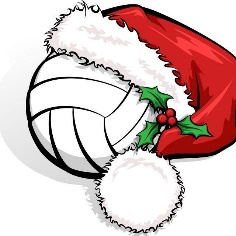 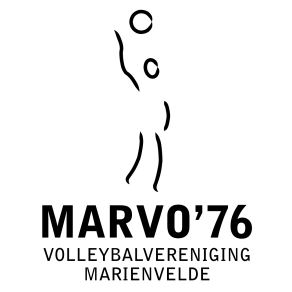 Inschrijfformulier Marvo Kersttoernooi 2023Hallo sportievelingen!Op zondag 17 december is het dan zover! Het Marvo Kersttoernooi 2023.Geef je op met vrienden, familie of teamgenoten. Het toernooi vindt plaats in de BMV in Mariënvelde.Wil je graag meedoen? Vul het onderstaande in inschrijfformulier in en mail het naar: marvo76kersttoernooi@gmail.com
Inschrijven kan tot en met zondag 10 december 2023.De kosten voor deelname bedraagt €5,- per persoon. Het bedrag dient contant of per PIN te worden betaald, vóór aanvang van de eerste wedstrijd.Alle bovenstaande velden dienen volledig te worden ingevuld *
* Wij proberen om rekening te houden met de opgegeven voorkeur, maar het kan zijn dat de poule van het betreffende dagdeel al vol is bij opgave. Wij zullen dan het team indelen in het andere dagdeel die niet als voorkeur is opgegeven.

** De inschrijving is pas definitief wanneer er na opgave een bevestigingsmail of reactie is ontvangen door de contactpersoon.
*** Tijdens het toernooi worden er foto’s gemaakt voor promotionele doeleinden (sociale media). Heeft u hier bezwaar tegen? Geef dit door aan de wedstrijdleiding tijdens het toernooi of mail het naar het hierboven genoemde emailadres. TeamopgaveTeamopgaveTeamnaam:Aantal spelers (minimaal 6):Volleybal ervaring (Zo ja, welk niveau?) Voorkeur dagdeel (OCHTEND/MIDDAG)*:Gegevens contactpersoonGegevens contactpersoonNaam:E-mail:Adres: Postcode + woonplaats:Telefoonnummer: